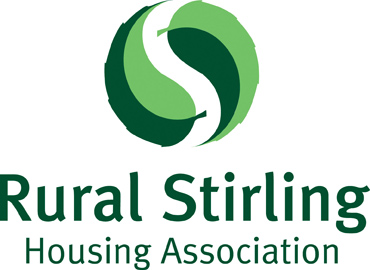 HEALTH & HOUSING NEEDS FORM NAME:   Confidential PLEASE READ THESE NOTES BEFORE COMPLETING THIS FORM The key principle of assessing for medical points is that the medical condition itself will not be assessed, but whether a new home can significantly alleviate the condition. We will not normally award medical points if i) your health need or mobility is likely to be temporary (after an accident or operation. ii) your existing home can be adapted and made suitable for your needs If more than person within the household has a medical condition which means it is necessary to move house,  please complete a form for each person.  We will only award one set of medical points but this will be to the household member with the most serious need.  Points will be awarded as follows: Please complete the medical form as thoroughly as possible so that we can assess points as accurately as possible. We will contact you after your application has been assessed and will tell you how many medical points you have been awarded and how many points in total you have.  This will be approximately 2 weeks after you have returned your medical assessment form. If you have any difficulty reading or writing or are visually impaired or need help in completing the form, please contact us and a member of staff will be pleased to give you advice and assistance. All applications will be treated confidentially and fairly. SECTION 1 INFORMATION ABOUT THE PERSON WITH THE MEDICAL CONDITION SECTION 2 MEDICAL DETAILS What is your medical condition? 	 Please describe how your present house is affecting your health. Is your condition temporary or permanent?  Please give details: Do you have any difficulty with walking?   	Yes  	No   	If yes, do you use any of the following aids:  (please tick appropriate box).  	Walking Stick 	  	 	Zimmer Frame 	    	Crutches 	 	                  Wheelchair  	  Have you been assessed by an occupational therapist in your home?	 Yes  	No  If yes, please give details of any recommendations  they have made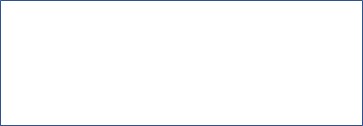 Have these been carried out ?	Yes  	No  If not why not? 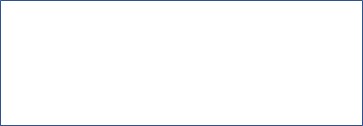 Have you been provided with any aids to daily living (i.e. handrails, bathing aids) or have any adaptations been carried out to your present home as a result of your health needs?	Yes  	 	No Can you manage stairs?	Yes  	 	No If yes, how many can you manage comfortably?Does the heating in your current home affect your health? 	Yes  	 	No   	If yes, please tell us why Does your condition mean you need an extra bedroom? 	Yes  	 	No   	If yes, please tell us why Please tell us briefly about how your condition affects your daily life in your present home and surroundings (e.g. breathlessness climbing stairs, inability to reach toilet) Please tell us about any impact your condition has on family and       carers, and how this could be improved by a change of house Do you have regular contact or help from Social Work services,   the NHS or another voluntary agency (e.g. Home Carer, Social Worker, District Nurse, Mental Health Team)  	 	Yes  	 	No   	If yes, please tell us what contact, help or services you receive: SECTION 3 YOUR PRESENT ACCOMMODATION How many bedrooms are there in your current  	accommodation? What type of house do you live in? What type of heating do you have? Do you have a bathroom/toilet on the same level as your    living area? 	Yes  	 	No   Does your bathroom have  	A bath:   	 	 	  	Yes  	 	No   	A shower over bath:  	 	Yes  	 	No   	A Separate shower unit: 	Yes  	 	No   Does your house have internal stairs?  Yes    	No   Do you have difficulty with stairs?         Yes    	No    Are there handrails on the stairs?          Yes    	No    Do you have to climb stairs to get into your house? 	Yes  	 	No   	If yes, please tell us how many stairs there are: Please describe the location of your house (i.e. in hilly area,  	level site, etc) SECTION 4 OTHER INFORMATION What is the name and address of your family Doctor (GP)?Is there anyone who is providing you with regular care and support?	Yes  	 	No If yes, please give details:Do you have an Occupational Therapist, Social Worker or Specialist? 	Yes  	 	No  If yes, please give details: Is there anything else that you would like to add in support of your application? SECTION 5 DATA PROTECTION Declaration I give permission to Rural Stirling Housing Association to ask my family Doctor (GP), my hospital Doctor/Consultant, and any other agencies with an interest in my health for further information. I understand that this information will be treated in the strictest confidence and that it will only be used to assess my request for medical priority for re housing. SECTION 6 CONTACT DETAILS Rural Stirling Housing Association Limited Stirling Road Doune FK16 6AA Tel: 01786 841101 Email:  enquiries@rsha.org.uk Website:  www.rsha.org.uk Rural Stirling Housing Association Limited is a charitable organisation registered under Scottish Charity No:  SCO37849 FOR OFFICE USE ONLY Signed:  ………………………………………. Date:  ……………………… Authorised by:  ………………………………. Date:  ……………………… FOR OFFICE USE ONLY:         Application no: FOR OFFICE USE ONLY:         Application no: FOR OFFICE USE ONLY:         Application no: FOR OFFICE USE ONLY:         Application no: Date Received: Grade Awarded: Processed By: Letter Issued: Priority A: Extreme 	 40 points Priority B: Serious 	 15 points Priority C: Significant  10 points Priority D:  None  	   0 points First Name SurnameAddress Contact Telephone No If not Main Housing Applicant, what is your relationship Doctor (GP) Address Contact Number Name Address Contact Number Please detail the support this person provides you with. Relationship to you Name Address Contact Number Please detail the support this person provides you with. Relationship to you Name Address Contact Number Signed: Date: Housing Recommendation Suitable for wheelchair use 	  No internal stairs  	 	  Gas heating only  	 	  Extra bedroom 	 	 	  Level access 	 	 	  Ground floor accommodation only (with maximum of 6 external stairs)  Ground floor and above  	  Other comments  ……………………………………………………………. Assessment Priority A   	Extreme    – 40 points Priority B   	Urgent       – 15 points Priority C   	Significant  –10 points Priority D         None          –  0 points 